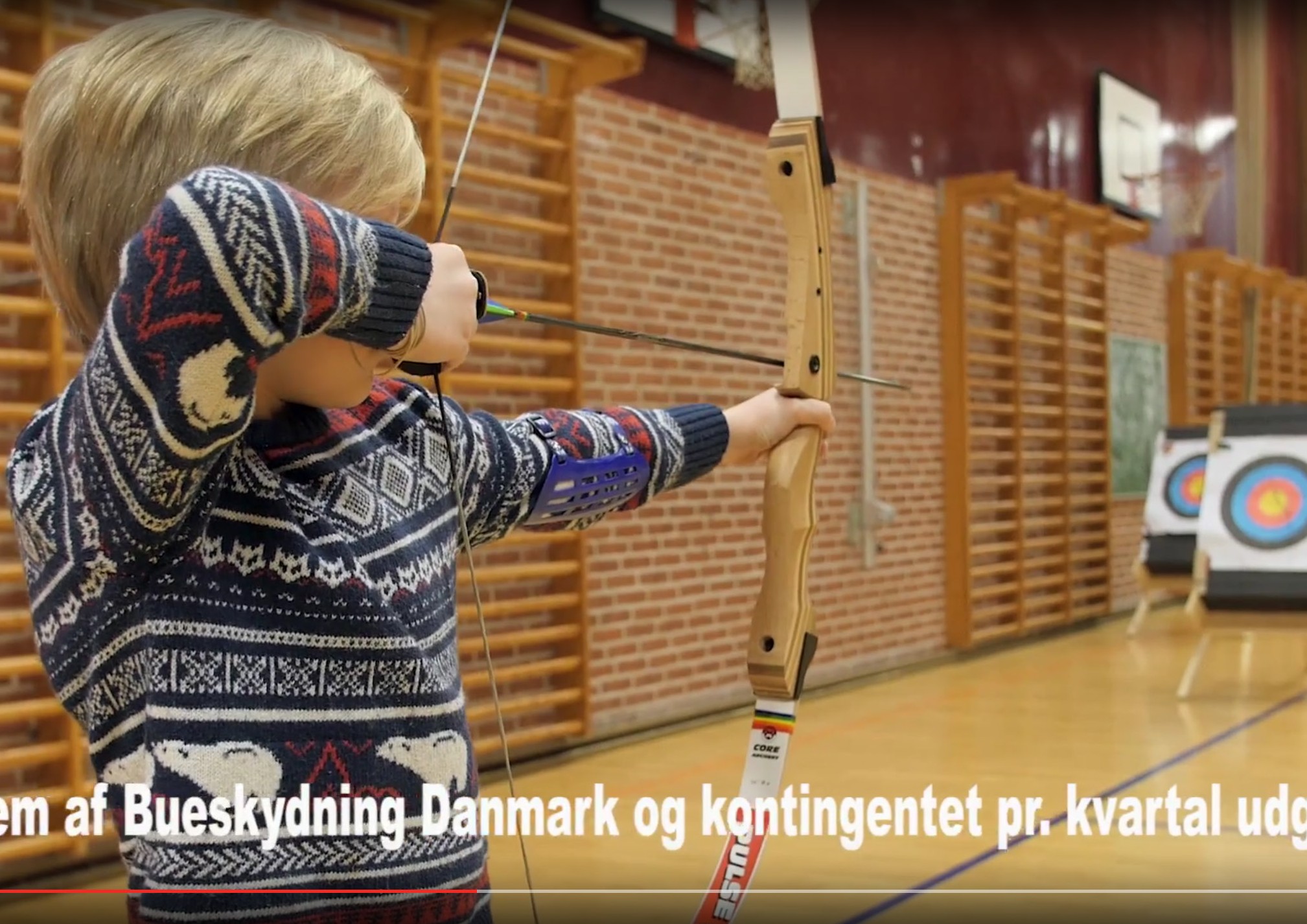 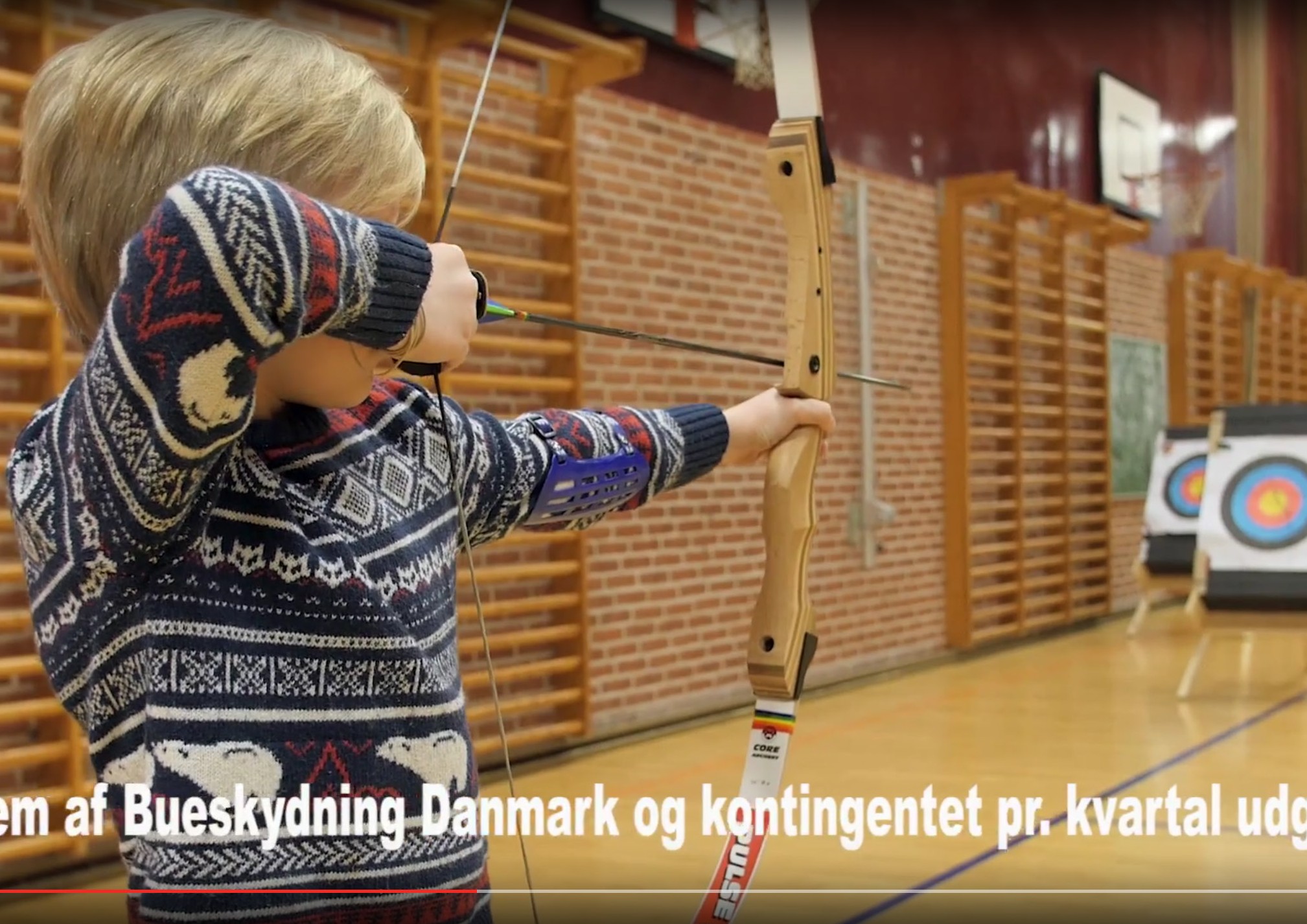 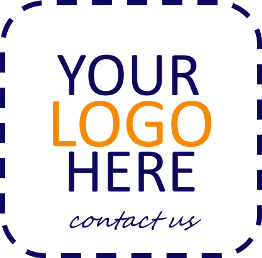 Vejkøbing Bueskytte Klub	-Det er sjovt at skyde med bue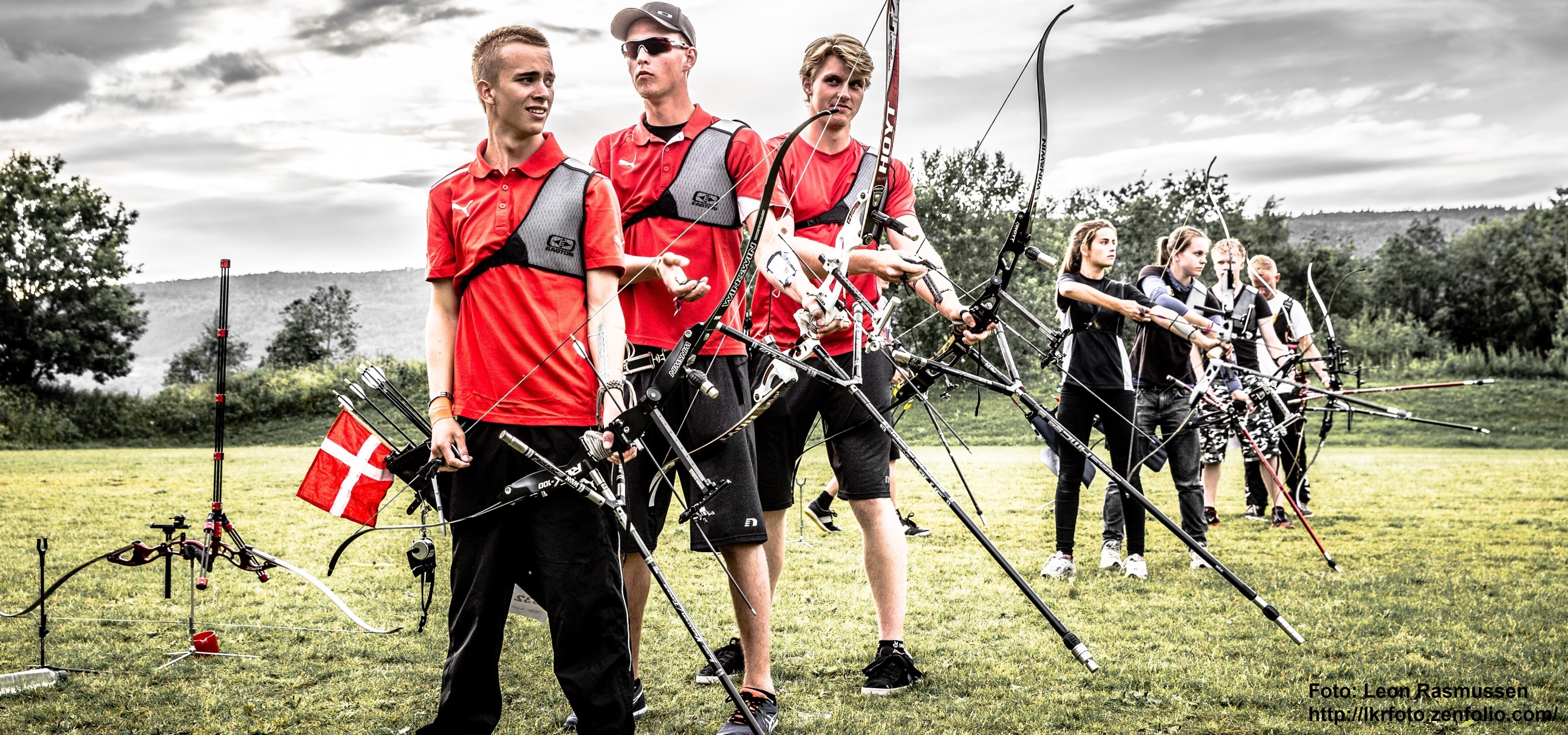 Hvor?Vi træner i:
Vejkøbing IdrætscenterHal 2Vejkøbing buegade 12 5219 VejkøbingHvornår?Vores træning foregår:Mandag kl. 18-20
Onsdag kl. 19-21Eventuelle ændringer udsendes til medlemmerne via e-mail, og ved opslag på klubbens facebook-gruppe.Hvad er bueskydning?Bueskydning er en familiesport, hvor børn og voksne kan være med uanset niveau.

Bueskydning er en elitesport, hvor Danmarks bedste skytter deltager ved OL, VM og EM.Hvordan?Lyder det som noget, du godt kunne tænke dig at prøve, så mød op til en af vore trænings- dage. Klubben kan låne dig udstyr, og det er gratis at prø- ve. Du vil få hjælp af en af vore instruktører.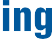 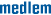 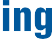 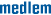 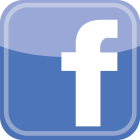 Vejkøbingbueskydning.dk | info@bueskydningvejkoebing.dk | find os på 